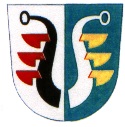 OBECNÍ ÚŘAD CHORYNĚ    756 42 Choryně 200Žádost o vydání voličského průkazu Já, níže podepsaný (á)...................................................................................................................                                                                    jméno a příjmenínar..........................trvalý pobyt..................................................................................................žádám tímto v souladu se zákonem č. 275/2012 Sb., o volbě prezidenta republiky a o změně některých zákonů, ve znění pozdějších předpisů, o vydání voličského průkazupro volby prezidenta republiky, které se uskuteční ve dnech 12. a 13. ledna 2018 (případné 2. kolo ve dnech 26. a 27. ledna 2018).pro I. a II. kolo volebpouze pro I. kolo voleb, konané ve dnech 12. a 13. ledna 2018pouze pro II. kolo voleb, konané ve dnech 26. a 27. ledna 2018Zároveň oznamuji, že voličský průkaz (odpovídající označte křížkem):                  převezmu osobně převezme osoba, která se prokáže plnou mocí s mým úředně ověřeným podpisem                       žádám o jeho doručení na adresu: ................................................................................................                                                                                                                                             ……………………………………………………………………….                                                                                                                             přesná adresaDatum ………………….                                                                                                            ......................…...............                                                                                                                         podpis voličeMísto pro úřední ověření podpisu voliče: